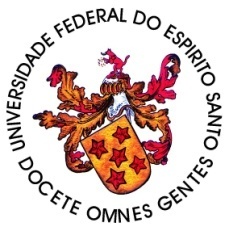 UNIVERSIDADE FEDERAL DO ESPÍRITO SANTO
CENTRO TECNOLÓGICOHomologação de ChapasA presidente da Comissão Eleitoral formada para escolha de representantes dos servidores Técnico-Administrativos, junto ao Conselho Departamental do Centro Tecnológico da Universidade Federal do Espírito Santo, para o biênio 2017-2019, no uso de suas atribuições legais conforme Portaria nº 002/2017, de 13 de março de 2017, torna público a homologação da inscrição da Chapa inscrita no referido processo. A chapa é formada pelos Técnico – Administrativos abaixo relacionados seguindo ordem de inscrição:Vitória, 15 de março de 2017xxxxxxxxxxxxxxxxxxPresidentexxxxxxxxxxxxxxxxxxMembroxxxxxxxxxxxxxxxxxxxxxMembroNOME DO CANDIDATO (Titular)MATRÍCULA SIAPECARGO/DEPARTAMENTONOME DO CANDIDATO (Suplente)MATRÍCULA SIAPECARGO/DEPARTAMENTO